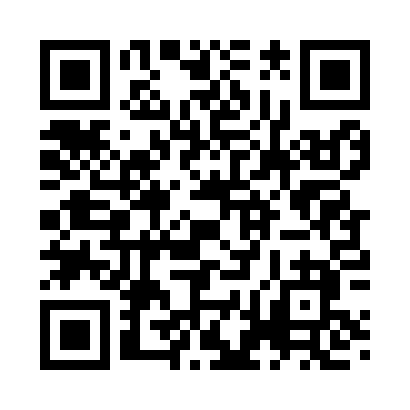 Prayer times for Akron Junction, New York, USAWed 1 May 2024 - Fri 31 May 2024High Latitude Method: Angle Based RulePrayer Calculation Method: Islamic Society of North AmericaAsar Calculation Method: ShafiPrayer times provided by https://www.salahtimes.comDateDayFajrSunriseDhuhrAsrMaghribIsha1Wed4:376:071:115:058:169:462Thu4:366:061:115:068:179:473Fri4:346:041:115:068:189:494Sat4:326:031:115:068:199:515Sun4:306:021:115:078:209:526Mon4:296:011:115:078:219:547Tue4:275:591:115:078:239:558Wed4:255:581:115:088:249:579Thu4:245:571:115:088:259:5810Fri4:225:561:115:098:2610:0011Sat4:205:551:115:098:2710:0212Sun4:195:531:105:098:2810:0313Mon4:175:521:105:108:2910:0514Tue4:165:511:115:108:3010:0615Wed4:145:501:115:108:3110:0816Thu4:135:491:115:118:3210:0917Fri4:115:481:115:118:3310:1118Sat4:105:471:115:118:3410:1219Sun4:085:461:115:128:3510:1420Mon4:075:461:115:128:3610:1521Tue4:065:451:115:128:3710:1722Wed4:045:441:115:138:3810:1823Thu4:035:431:115:138:3910:2024Fri4:025:421:115:138:4010:2125Sat4:015:421:115:148:4110:2226Sun4:005:411:115:148:4210:2427Mon3:585:401:115:148:4310:2528Tue3:575:401:125:158:4410:2629Wed3:565:391:125:158:4510:2830Thu3:555:381:125:158:4510:2931Fri3:545:381:125:158:4610:30